Фотоотчет по проекту «Я помню! Я горжусь!»Воспитатели: Кияева Т.Н.Русяева И.С.Цель проекта:-  воспитание гражданских чувств, чувства любви к Родине, родному краю; повышение интереса к истории своей семьи, истории своей страны; воспитание чувства гордости и сопричастности к наследию своих предков; приобщение дошкольников к истории своей семьи.     Исходя из цели, мы сформировали следующие задачи: - дать знания детям о значении победы нашей Родины в Великой Отечественной войне;-  познакомить с семейными документами, фотографиями; - собрать сведения о том, где воевали, кем служили прадедушки и прабабушки, получали ли боевые награды, вызвать интерес, чувство гордости за своих близких.      В ходе проекта были собраны портреты ветеранов, фотографии прадедов и прабабушек воспитанников нашей группы, благодаря чему была оформлена папка «Я помню! Я горжусь!»  Совместно с детьми оформили  папку-книгу о ВОВ. Наша книжка - главный представитель в центре патриотического воспитания и краеведения! Ребята с интересом слушали рассказы, сопровождаемые иллюстрациями, рассматривали картинки, заучивали стихи, посвященные Дню Победы!В группе была организована выставка рисунков «Салют, Победа!», которые были нарисованы руками детей и родителей.Познакомили детей с георгиевской ленточкой, как символом героизма, воинской доблести и славы защитников Отечества. Дети приняли участие в акции «Георгиевская ленточка».Воспитатель Кияева Т.Н. рассказала детям о своем отце, ветеране Великой Отечественной Войны Ануфриеве И.Г.. Дети с интересом рассматривали документы военных лет, ордена и медали.     В группе проведено занятие «Самолеты Победы». Детям рассказали о технике, которая в годы Великой Отечественной войны помогала нашей армии бороться с врагом, о летчиках-героях войны, отдавших свою жизнь ради великой победы над врагом. А затем ребята сделали макеты военных самолетов.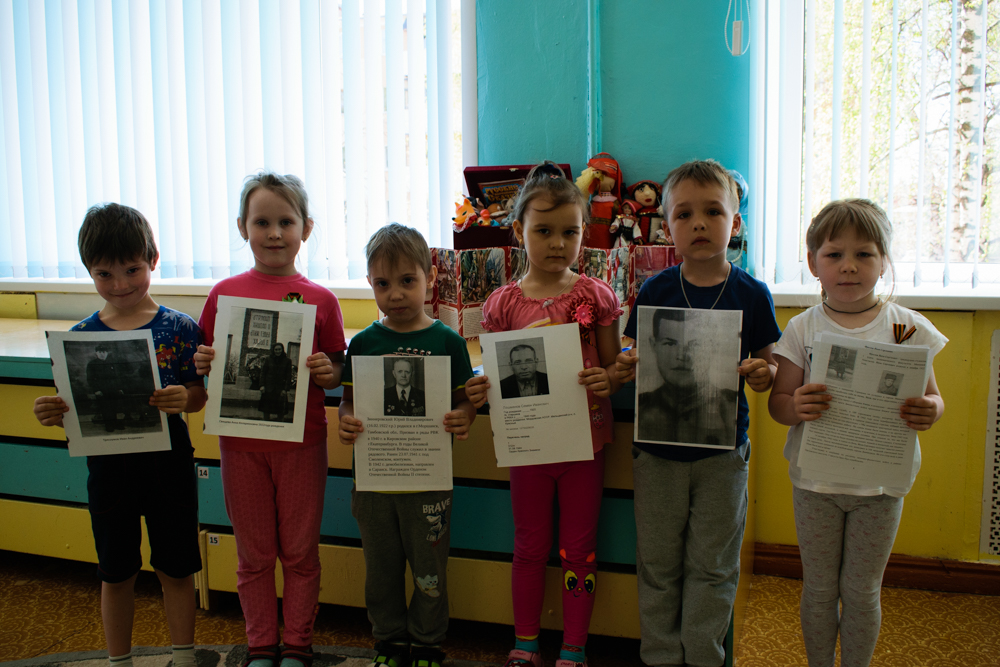 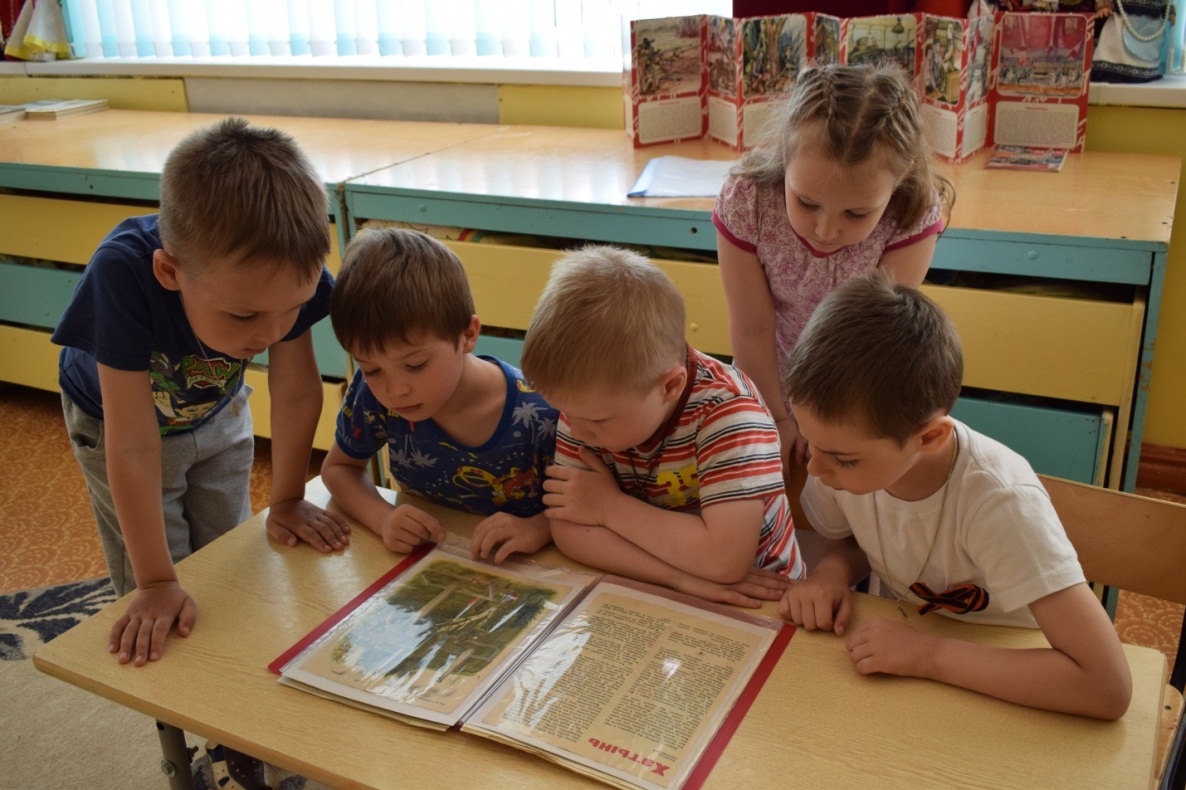 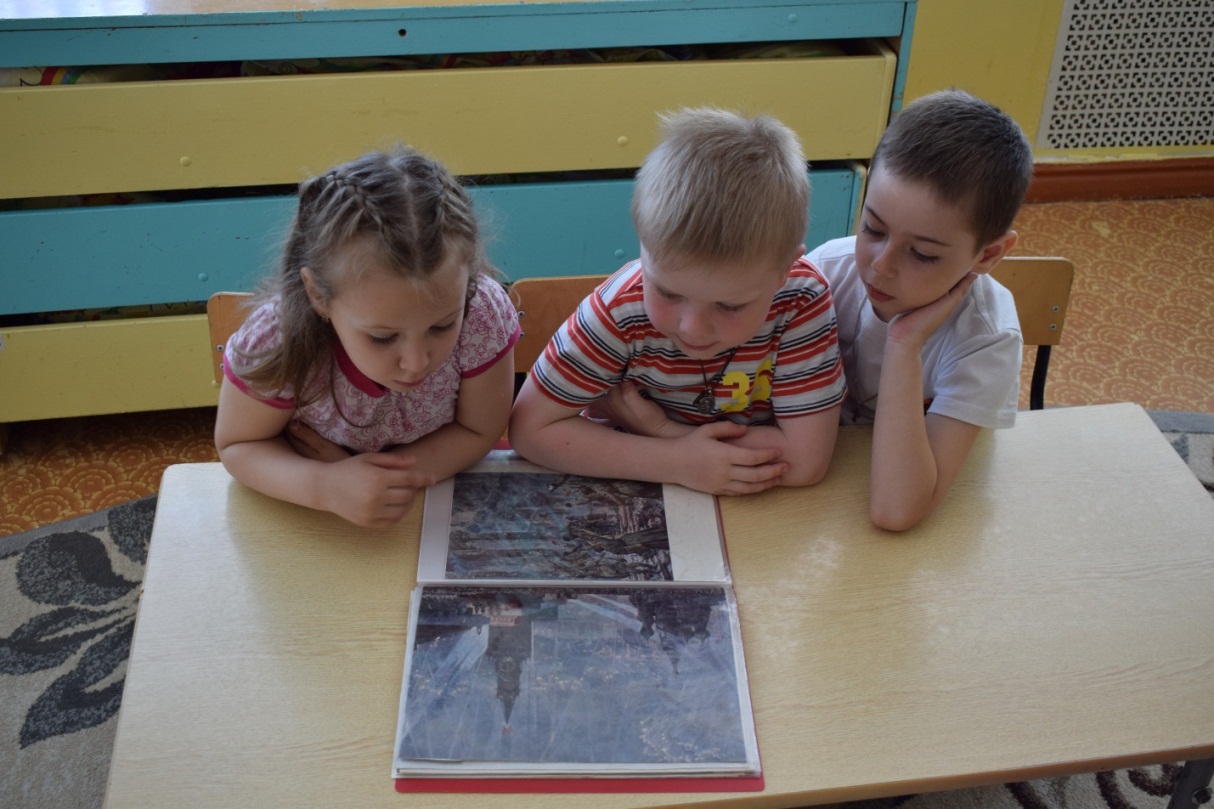 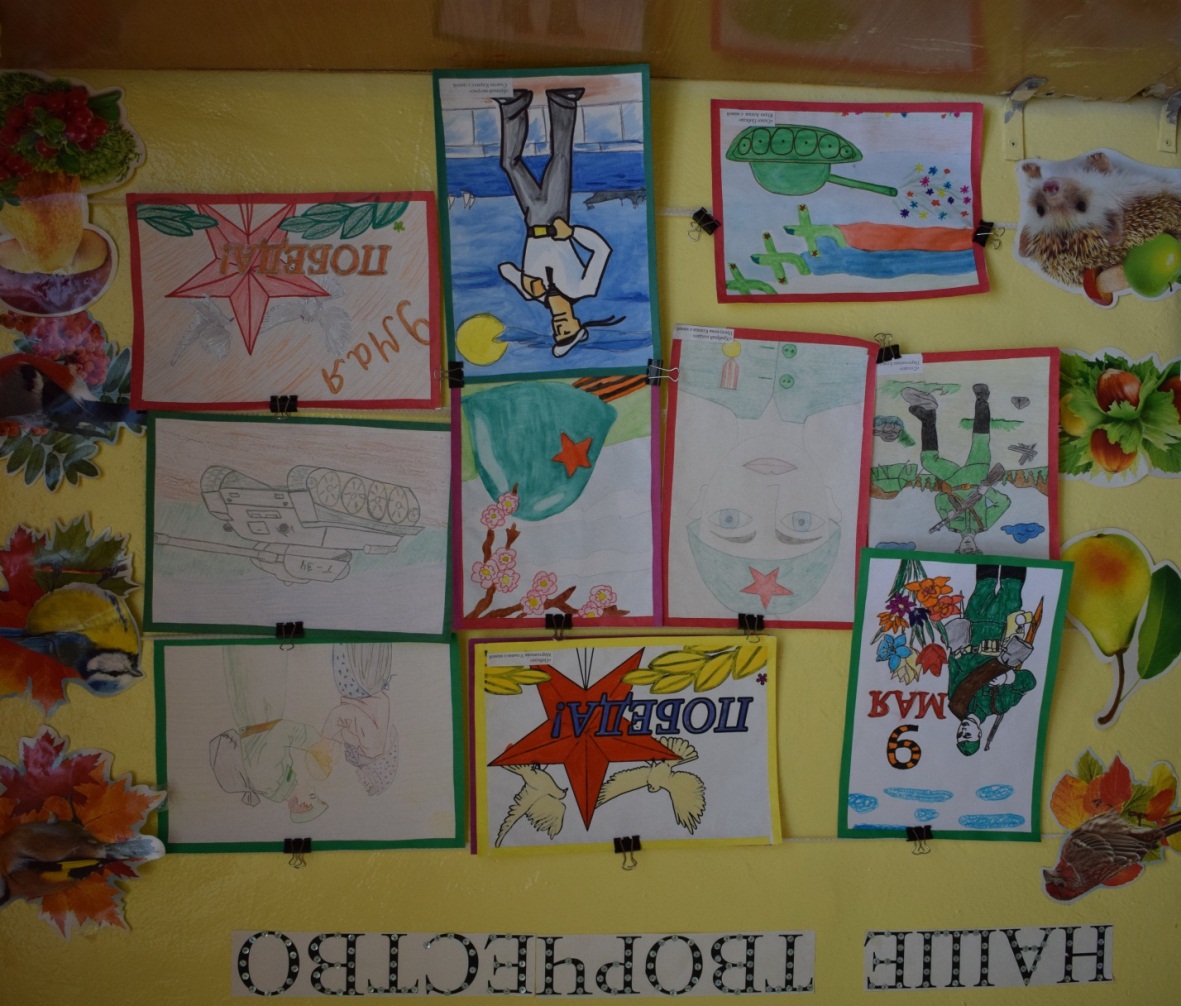 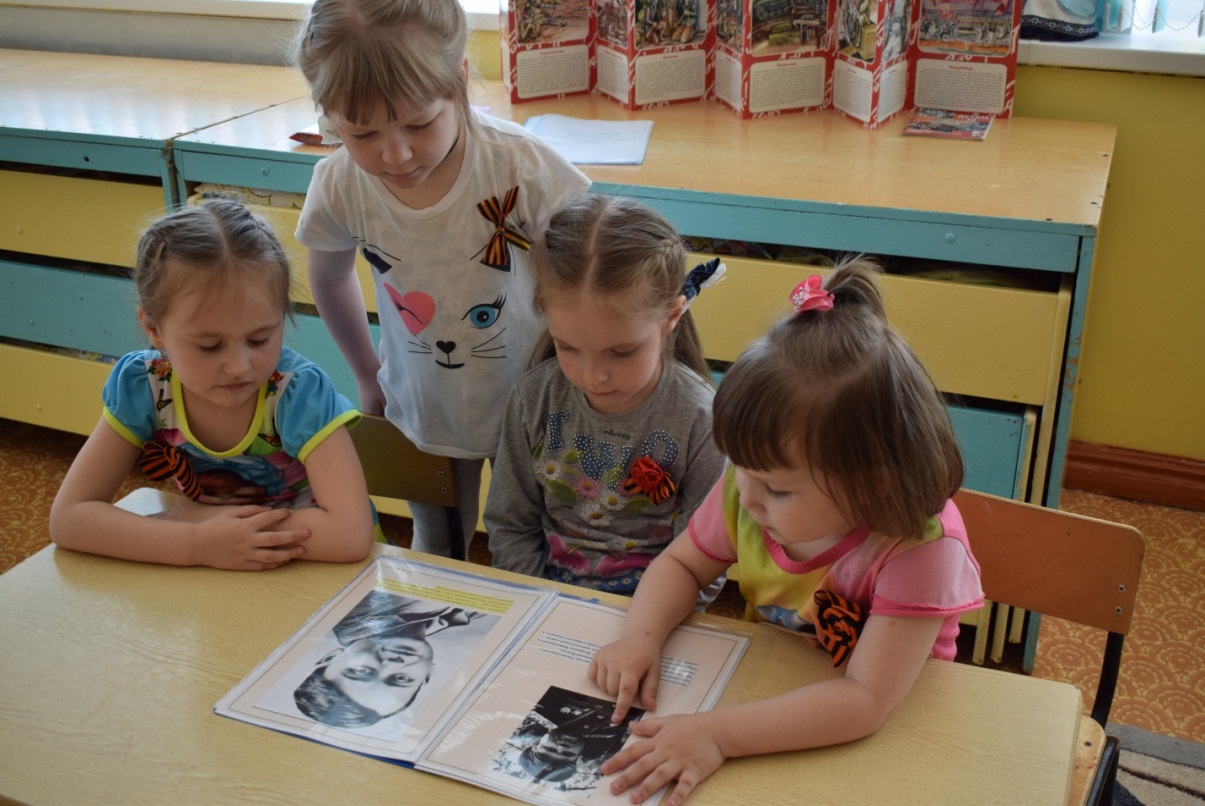 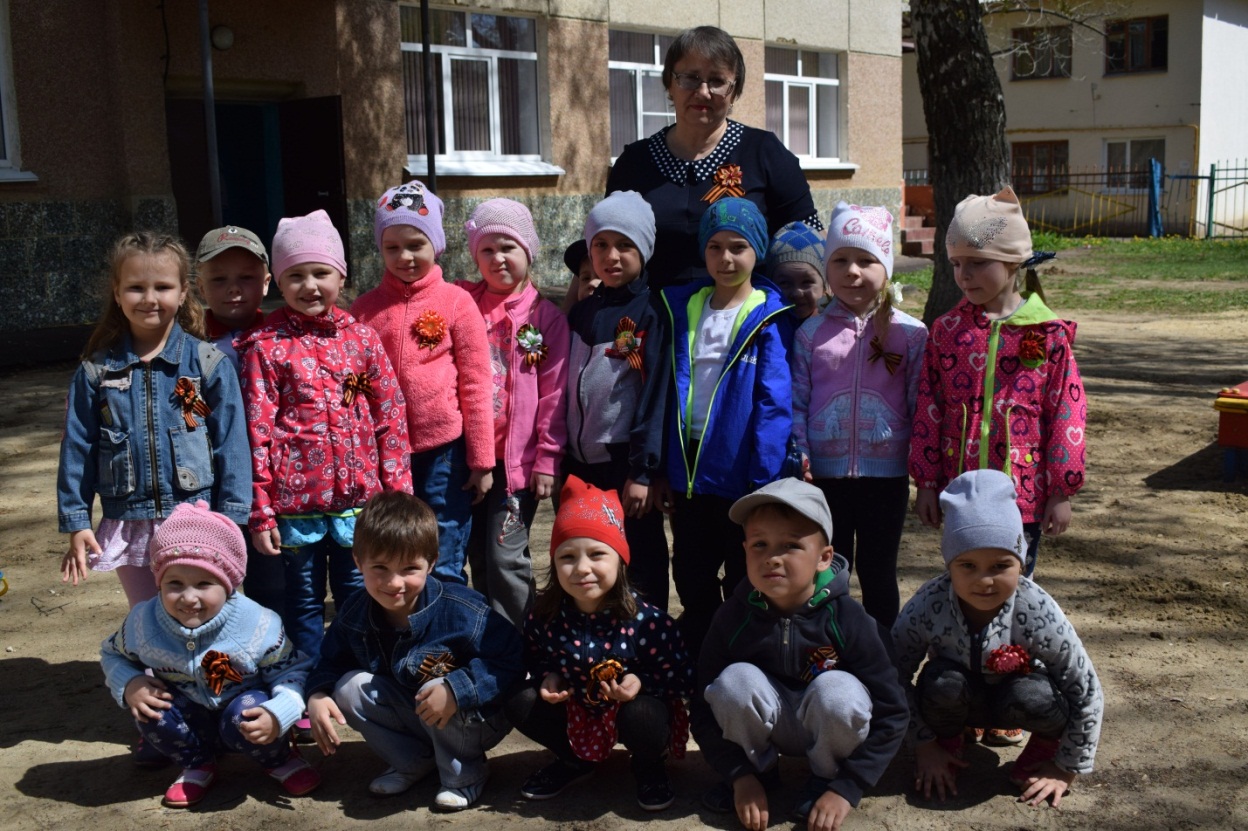 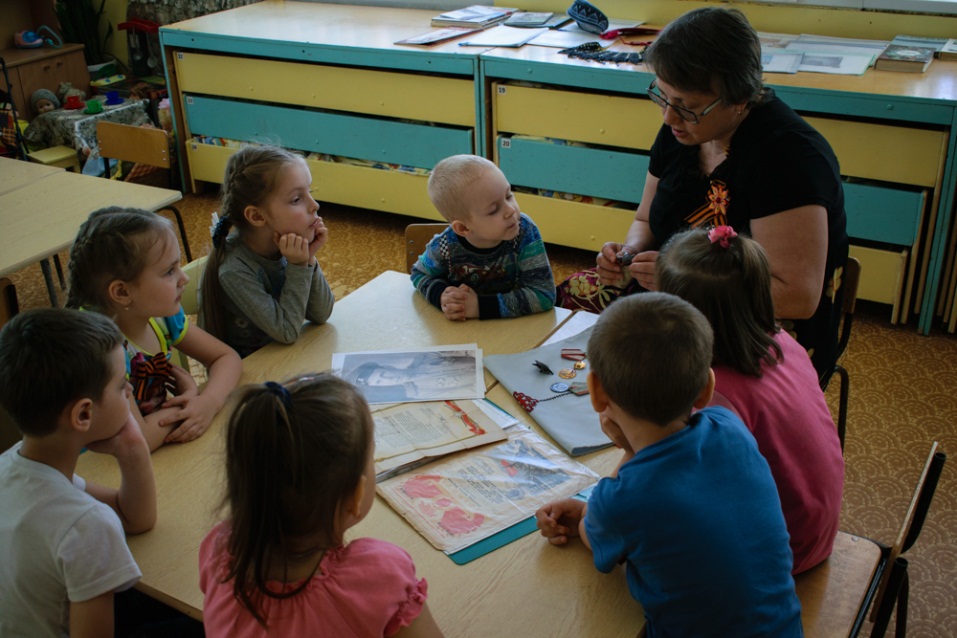 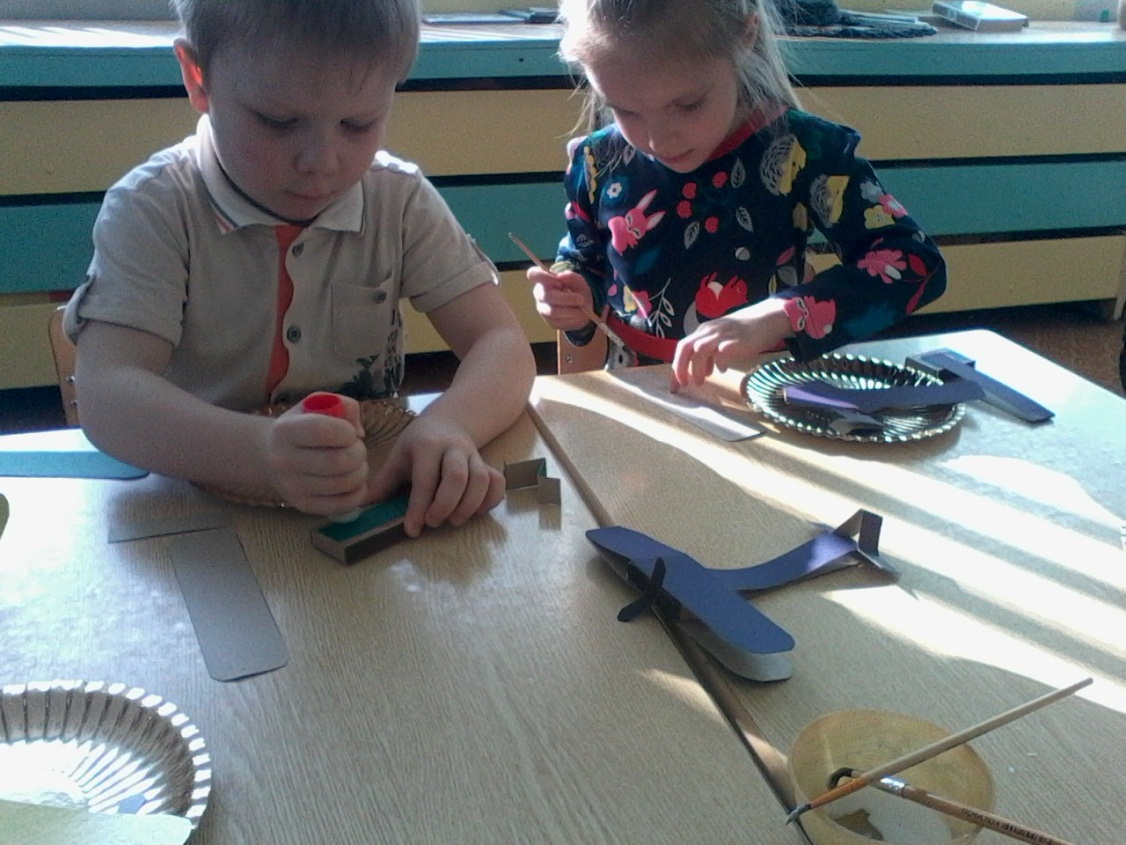 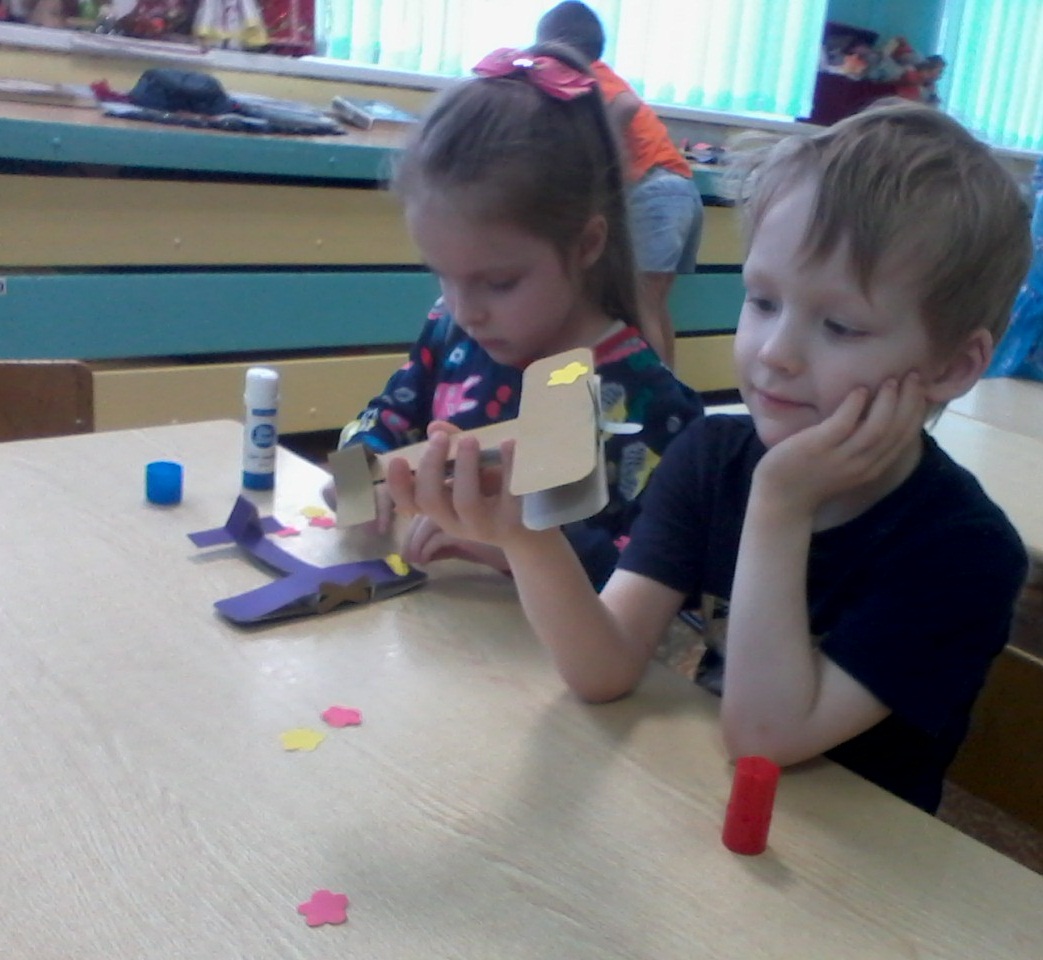 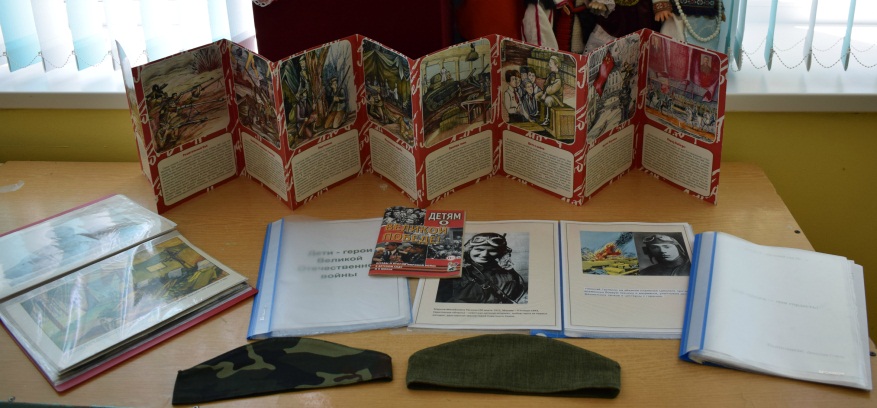 